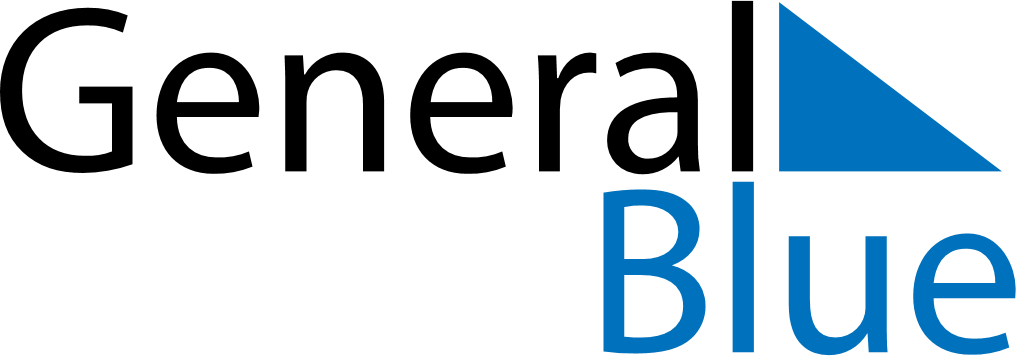 November 1585November 1585November 1585November 1585November 1585SundayMondayTuesdayWednesdayThursdayFridaySaturday123456789101112131415161718192021222324252627282930